Buenas noches maestra. Sobre su tarea la verda se me complica mucho conseguir un contratos por el motivo que ya estoy trabajando en la aduana de Guadalajara y no tengo mucho acceso para conseguir un contratos baje uno de internet pero no es de congresos espero y no me afecte saludos  Es importante tomar en cuenta el costo de los servicios para evitar derroche de recursos. Una buena planeaciónAsegura la optimización de ellos y por consiguiente la buena marcha económica del congreso Existen una serie de servicios que son comunes en casi todos los congresos. Ellos son:Transporte terrestre:Este servicio es necesario cuando la sede del congreso se encuentra alejada del o los hoteles participantes.Para calcular elNúmero de autobuses, es necesario tener en cuenta el número de personas hospedadas en elHotel y considerar que no todos los congresistas saldrán a la misma hora. Es recomendable que existanHorarios preestablecidos para la salida de los autobuses y que estos hagan más de un viaje a la sede. La frecuencia de los viajes debe ser mayor desde luego cuando se inician las actividades por la mañana y cuando termina el día. Es opcional el tener servicio continuo durante las horas intermedias y desde luego esto dependeDel tamaño y tipo de congreso. Los autobuses son necesarios también cuando existe un programa social o un programa para acompañantes. Con objeto de optimizar el servicio y ahorrar recursos, para las actividades deAcompañantes se pueden usar los mismos vehículos que se utilizan para el transporte de congresistas cuando dichas actividades se llevan a cabo durante las horas intermedias. Yo recomiendo contratar autobuses con aireAcondicionado en las mejores condiciones posibles que se encuentren en la plaza. Los ahorros en este tipo de servicios siempre serán ampliamente criticados por los usuarios además de que podemos poner en peligro sus vidas.La transportación de VIPS del aeropuerto al hotel y viceversa es tema también importante ya que tratándose de extranjeros esta atención forma parte de la imagen que queremos darle del destino. Es recomendable que nuestro DMC o tour operador nos proporcione este servicio. Equipo audiovisualSin duda gran parte del éxito o fracaso de un congreso depende de la eficiencia de este servicio. Cuando hablo de equipo audiovisual no me refiero solamente a los aparatos sino, en forma más importante a los técnicos que Operan dichos objetos. Cuando el servicio es inadecuado o ineficiente, provocará retrasos en el programa o impedirá que se lleven a cabo las presentaciones necesarias. La contratación de equipo Audiovisual está íntimamente ligada al programa académico, por consiguiente es preciso conocer cuántas salas estarán  sesionando simultáneamente, con que cupo de personas y que equipos se requerirán. En los últimos años ha florecido el uso de computadoras en las presentaciones lo cual obliga a contar con equipos de proyección de datos cuya renta es costosa, sin embargo existe gente que aún hace sus presentaciones con diapositivas y algunos incluso con acetatos. Esta situación provoca que exista la necesidad de rentar más equipo lo cual incrementa los costos. También debe considerarse el equipo de audio. Entre más grande es el salón mayorCapacidad de audio se requerirá y por tanto el costo será mayor. Los micrófonos se rentan por unidad y si son inalámbricos son mucho más caros que los alámbricos.Es muy importante contratar a una compañía experimentada en el servicio a congresos que cuente con todo el equipo de su propiedad y el personal de planta necesario para proporcionar el servicio. Con frecuencia se presentan compañías que piden en renta a otras el equipo para dar un servicio lo cual desde luego, acarrea otros problemas como fallas en los aparatos y mayor costo de renta.El personal técnico debe estar bien familiarizado con los equipos. No hay error más grande que dejar esa responsabilidad en manos de estudiantes, edecanes, choferes o cualquier persona que no conozca los equipos y que pueda resolver cualquier contingencia en forma rápidaTraducción o interpretación simultáneaEste es uno de los servicios más caros en un congreso y por tanto debe optimizarse al máximo para reducir los tiempos de traducción. El OCC (Organizador de Congresos y Convenciones) debe orientar a su cliente para queTrate de agrupar la mayor parte de conferencias que requieren de traducción en el mismo salón y durante los mismos días para evitar mayor renta de audífonos y de intérpretes. Con frecuencia vemos en los congresos que existen varias traductoras en distintos salones y a la misma hora y minutos después están las mismas personas en dichas áreas sin hacer nada. Si el programa se organiza de tal forma que las intérpretes se mantengan ocupadas la mayor parte del tiempo y que los salones en donde se requiere la traducción sean los menosPosibles, habrá un ahorro considerable en este puntoDiseño.En todo congreso es necesario diseñar programas, logotipos, documentos, etc. El OCC puede hacer esta labor o bien darlo a un profesional de la materia. En este caso habrá que considerar desde luego un costo adicional.En nuestra experiencia considero que es suficiente con el diseño sencillo que hacemos en forma cotidiana.Particularmente busco logotipos que sean fáciles de reproducir en la imprenta y que su aspecto en una sola tinta sea claro y agradable, pensando siempre en el ahorro de recursos y no empleándolos en este tipo de cosas que no afectan en nada el éxito de un congreso ImprentaContar con una buena imprenta es indispensable para la e elaboración de toda la documentación necesaria para el funcionamiento del congreso: Invitaciones previas, programas preliminar y final, gafetes, constancias, papelMembretado, sobres, recibos, etc. Sin embargo el OCC o el diseñador cuando existe, son los responsables de los contenidos. La imprenta va a reproducir lo que nosotros le damos en originales mismos que deben estarAvalados por el Comité Organizador, lo cual significa que ellos deberán revisarlos y corregirlos y una vez que están de acuerdo, deberánFirmarlos para que sean impresos. Al igual que en el caso de otros servicios, esNecesario solicitar presupuesto a más de una imprentaRegistroEn el caso de Servidme, el registro es un servicio proporcionado con equipo y personal propios. Es conveniente tratar, mediante las comunicaciones preliminares, de alentar la inscripción previa ofreciendo cuotas más atractivas que las que tendrán aquellos que se inscriban a última hora. El registro de última hora es costoso para el congreso y para el OCC y es una de las partes más críticas en un congreso ya que llegan muchas personas a la misma hora y todos quieren que se les atienda en unos cuantos minutos sin considerar que noExiste estructura que aguante atender a cientos de gentes al mismo tiempo. En nuestra experiencia deben ofrecerse las opciones de pago en efectivo o con tarjeta de crédito. Los pagos con cheque en el registro de última hora corren el riesgo de que este sea rechazado por el banco debido a ausencia de fondos de lo cual seguramente nos enteraremos cuando termine el congresoEdecanesOtro gran error es pretender que las señoritas edecanes se hagan cargo del control de accesos a los salones.Para ello está el personal de seguridad. Los edecanes son siempre un punto de controversia en los congresos debido al abuso de algunas personas. No es infrecuente que una persona llegue a un congreso ofreciendo edecanes a los expositores para que las tengan en su stand y muchas veces resulta que la srita edecán se encuentra en su primer día de trabajo en esaActividad o bien que la hacen trabajar y quien la contrató, a vecesCaminando en la calle, ya se fue sin pagarle y no la vuelve a ver. En mi experiencia es conveniente contratar a una agencia de edecanes conocida y seria y que todos los expositores que requieran de dicho servicio lo hagan a través de la agencia oficial Servicios de Seguridad Este servicio está ligado al anterior en lo que se refiere a control de accesos. Estas personas son las responsables de no permitir el acceso a quienes no tienen derecho a ello y de evitar la salida de equipos u otros bienes de las áreas del congreso. Es importante contar también con una sola empresa de seguridad para que se haga responsable de todo cuanto ocurre en las áreas generales del evento. Sin embargo, se debe advertir a los congresistas y sobre todo a los expositores que ellos son los responsables de sus cosas. Últimamente esFrecuente que en todos los congresos se roben computadoras personales y esto siempre ocurre cuando su propietario deja el equipo desatendido. Este tipo de situaciones están fuera del control del OCC y de la compañía encargada de la seguridad pero es conveniente advertir por escrito a todos los participantes sobre el cuidado que deben tener sobre sus bienes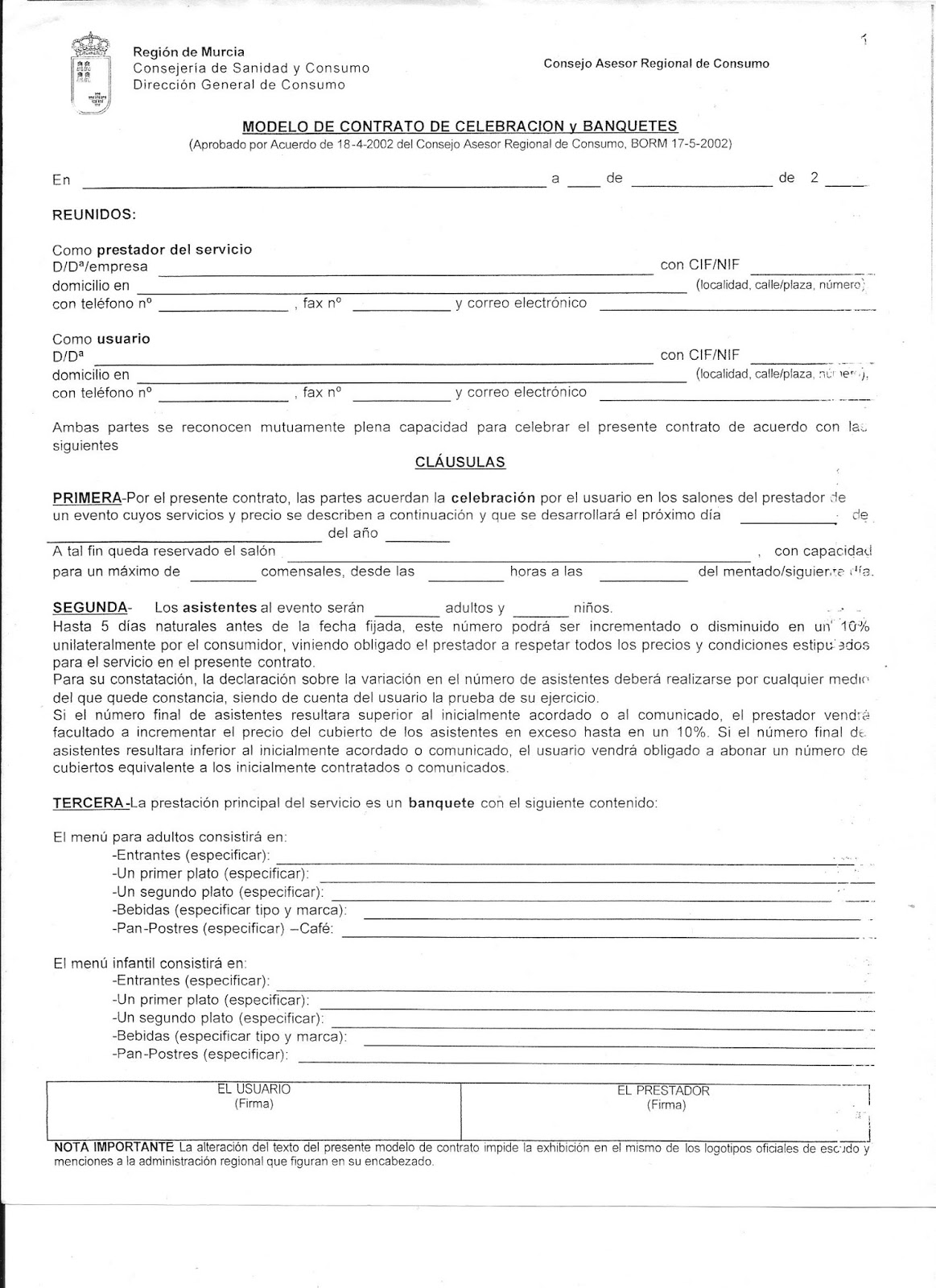 ¿Qué es un chat de grupos?Un Chat de grupo te permite conversar con hasta 100 personas a la vez. Es una excelente manera de mantenerse en contacto con familiares, amigos y colegas. Además del número máximo de participantes en el grupo